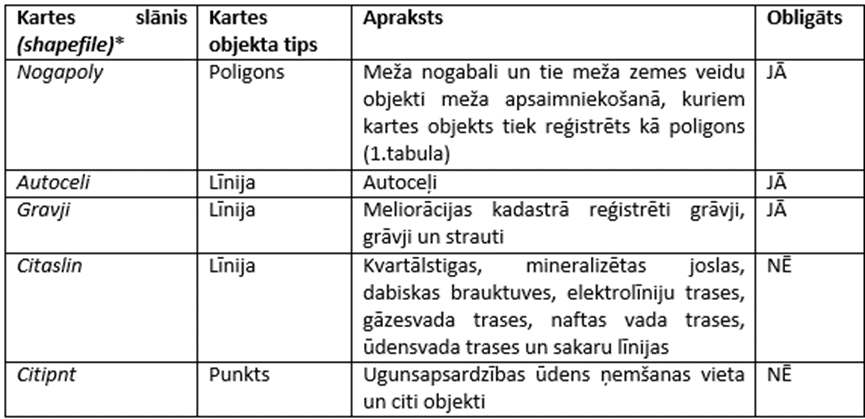 * shapefile formātā slānim obligāti jāsastāv vismaz no šādu failu kopuma:.shp – pamatfails, kurā glabājas objektu ģeometrija.shx – indeksfails, kurā glabājas objektu ģeometrijas indeksi.dbf – dBASE tabulas fails, kurā glabājas objektu atribūtu informācijaPiemērs: Nogapoly slānis sastāv no failu komplekta:Nogapoly.shpNogapoly.shxNogapoly.dbfKartes slāņi Nogapoly, Autoceli un Gravji ir obligāti. Iesniedzot inventarizāciju, tie jāpievieno arī tad, ja tajos nav objektu.Kartes koordinātu sistēma: LKS-92 TM - 1992. gada Latvijas ģeodēzisko koordinātu sistēma.Meža zemes veidi meža apsaimniekošanā un to kartes objekta tips: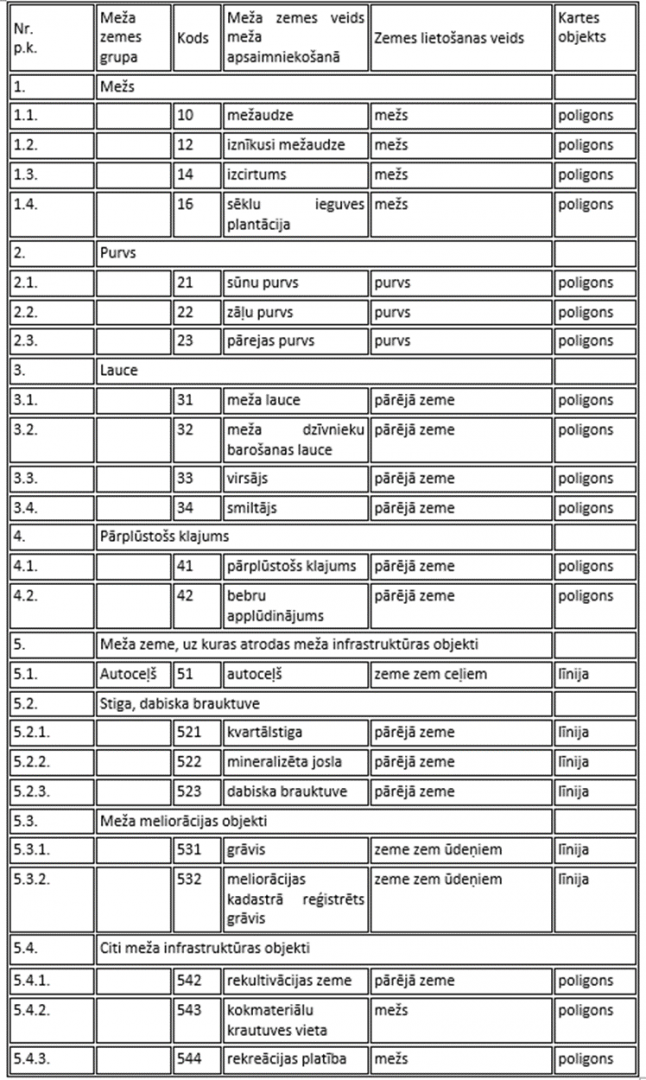 